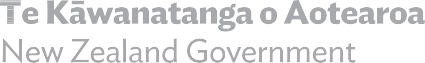 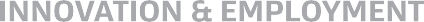 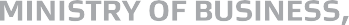 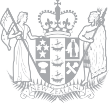 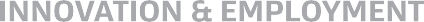 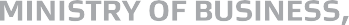 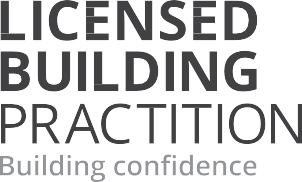 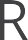 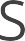 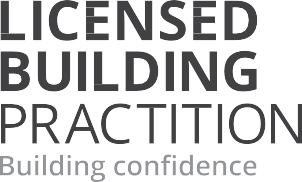 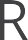 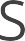 A new code of ethics for Licensed Building PractitionersIn October 2021, the Government announced a new code of ethics for Licensed Building Practitioners (LBPs), with a one-year transition period before it becomes enforceable. The code of ethics, effective from 25 October 2022, sets behavioural standards for LBPs to give both the industry and consumers clarity on what is expected from LBPs, and to hold them to account.Why have a code of ethics?The code of ethics will ensure high standards are maintained in the industry, while giving the public more confidence that LBPs are undertaking building work in a safe, legal, and professional way, and that they will take responsibility for their work.Most LBPs already work to the highest professional and ethical standards. Formalising this into a code of ethics aligns the LBP scheme with international best practice and provides clear grounds for the Building Practitioners Board to take disciplinary action against LBPs who behave unprofessionally. What does the code of ethics include?The code of ethics is made up of nineteen standards, which sit under the following four key principles:Work safelyTake responsibility for health and safetyReport unsafe behaviour by others on a building siteAvoid harming the environment.Act within the lawComply with the lawReport breaches of the law.Take responsibility for your actionsKnow what building work you are allowed to doExplain risks to your clientInform and educate your clientBe accountable for building work carried out by you, or someone under your supervisionAdvise clients of any delays as soon as they become apparentAct in your client’s interestsGenerally, you should follow your client’s instructions unless the instructions are dangerous, are contrary to contracts or consents, or would mean you would not be acting within the law.Behave professionallyBehave professionallyAct in good faith during dispute resolutionPrice work fairly and reasonablyDeclare and manage actual or potential conflicts of interest appropriatelyMaintain confidentiality of client details, unless there is good reason for sharing informationAcknowledge and respect the cultural norms and values of your clients and colleaguesConduct your business in a methodical and responsible manner.What happens if an LBP breaches the code of ethics?If an LBP does not comply with their obligations, a complaint can be made against them which may result in disciplinary action by the Building Practitioners Board.As the code of ethics is not enforceable by the Building Practitioners Board until 25 October 2022, complaints about someone breaching the code of ethics can only be made if the breach took place on or after 25 October 2022.Where can I find more information?The Ministry of Business, Innovation and Employment (MBIE) has developed information and education resources to help LBPs and the public learn more about the code of ethics. These are available on the LBP website and include a detailed guidance document and an interactive on-line learning module. Code of ethics information and resources – LBP website 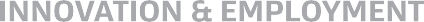 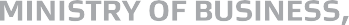 